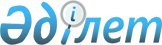 "Қазақстан Республикасының кейбір заңнамалық актілеріне банк қызметін және қаржы ұйымдарын тәуекелдерді азайту тұрғысынан реттеу мәселелері бойынша өзгерістер мен толықтырулар енгізу туралы" Қазақстан Республикасының 2011 жылғы 28 желтоқсандағы Заңын іске асыру жөніндегі шаралар туралыҚазақстан Республикасы Премьер-Министрінің 2012 жылғы 29 ақпандағы № 45-ө Өкімі      1. Қоса беріліп отырған «Қазақстан Республикасының кейбір заңнамалық актілеріне банк қызметін және қаржы ұйымдарын тәуекелдерді азайту тұрғысынан реттеу мәселелері бойынша өзгерістер мен толықтырулар енгізу туралы» Қазақстан Республикасының 2011 жылғы 28 желтоқсандағы Заңын іске асыру мақсатында қабылдануы қажет нормативтік құқықтық актілердің тізбесі (бұдан әрі – тізбе) бекітілсін.

      2. Қазақстан Республикасының Ұлттық Банкі (келісім бойынша):

      1) тізбеге сәйкес нормативтік құқықтық актінің жобасын әзірлесін және белгіленген тәртіппен Қазақстан Республикасының Үкіметіне бекітуге енгізсін;

      2) тиісті нормативтік құқықтық актілерді қабылдасын және қабылданған шаралар туралы Қазақстан Республикасының Үкіметін хабардар етсін.      Премьер-Министр                            К. Мәсімов

Қазақстан Республикасы 

Премьер-Министрінің   

2012 жылғы 29 ақпандағы 

№ 45-ө өкімімен     

бекітілген        «Қазақстан Республикасының кейбір заңнамалық актілеріне банк

қызметін және қаржы ұйымдарын тәуекелдерді азайту тұрғысынан

реттеу мәселелері бойынша өзгерістер мен толықтырулар енгізу

туралы» Қазақстан Республикасының 2011 жылғы 28 желтоқсандағы

Заңын іске асыру мақсатында қабылдануы қажет нормативтік

құқықтық актілердің тізбесі
					© 2012. Қазақстан Республикасы Әділет министрлігінің «Қазақстан Республикасының Заңнама және құқықтық ақпарат институты» ШЖҚ РМК
				Р/с

№Нормативтік құқықтық актінің атауыАктінің нысаныОрындалуына жауапты мемлекеттік органдарОрындалу мерзімі123451«Зейнетақы жинақтарының нақты құны азайған жағдайда корпоративтiк жинақтаушы зейнетақы қоры акционерлерiнiң инвестициялық кiрiс шығынын өтеу ережесiн бекiту туралы» Қазақстан Республикасы Үкіметінің 2004 жылғы 29 қаңтардағы № 103 қаулысының күші жойылды деп тану туралыҚазақстан Республикасы Үкіметінің қаулысыҚазақстан Республикасының Ұлттық Банкі (келісім бойынша)2012 жылғы мамыр2Заңды тұлғалардың банктер, банктің немесе банк холдингінің еншілес ұйымдары сатып алатын акцияларға (жарғылық капиталға қатысу үлестеріне) қойылатын талаптарды, сондай-ақ банктің жарғылық капиталға қатысу үлестерінің не заңды тұлғалар акцияларының жиынтық құнын белгілеу туралыБасқарма қаулысыҚазақстан Республикасының Ұлттық Банкі (келісім бойынша)2012 жылғы ақпан3Банктің не банк холдингінің еншілес ұйымдарына, банк не банк холдингі капиталына қомақты қатысатын еншілес ұйымдарға тиесілі банк конгломераты бас ұйымының, банктің немесе банк холдингінің акциялары жиынтық үлесінің (жарғылық капиталға қатысу үлестерінің) лимитін белгілеу туралы Басқарма қаулысыҚазақстан Республикасының Ұлттық Банкі (келісім бойынша)2012 жылғыақпан4Банктердің олармен ерекше қатынастар арқылы байланысты тұлғаларға және Қазақстан Республикасының заңды тұлғаларына (резиденттері мен резидент еместері) банк заемдарын және банк кепілдіктерін беру жөніндегі талаптарды бекіту туралыБасқарма қаулысыҚазақстан Республикасының Ұлттық Банкі (келісім бойынша)2012 жылғыақпан5Олармен ерекше қатынастар арқылы байланысты тұлғаларға және Қазақстан Республикасының заңды тұлғаларына (резиденттері мен резидент еместері) барлық берілген банк заемдарының және банк кепілдіктерінің жиынтық көлемін есептеу кағидаларын бекіту туралыБасқарма қаулысыҚазақстан Республикасының Ұлттық Банкі (келісім бойынша) 2012 жылғы ақпан6Екiншi деңгейдегi банктердің, жинақтаушы зейнетақы қорларының, зейнетақы активтерін инвестициялық басқаруды жүзеге асыратын ұйымдардың, сақтандыру (қайта сақтандыру) ұйымдарының басшы қызметкерлеріне еңбекақы төлеу,ақшалай сыйақылар, сондай-ақ материалдық көтермелеудің басқа да түрлерін есептеу жөніндегі ішкі саясатқа қойылатын талаптарды және екiншi деңгейдегi банктердің, жинақтаушы зейнетақы қорларының, зейнетақы активтерін инвестициялық басқаруды жүзеге асыратын ұйымдардың, сақтандыру (қайта сақтандыру) ұйымдарының барлық басшы қызметкерлеріне төленген кірістер туралы есептіліктің нысанын белгілеу туралыБасқарма қаулысыҚазақстан Республикасының Ұлттық Банкі (келісім бойынша)2012 жылғы ақпан7Банк конгломератымен ерекше қатынастар арқылы байланысты тұлғалардың тізбесін белгілеу туралыБасқарма қаулысыҚазақстан Республикасының Ұлттық Банкі (келісім бойынша)2012 жылғы ақпан8Банктің, сақтандыру (қайта сақтандыру) ұйымының, жинақтаушы зейнетақы қорының, зейнетақы активтерін инвестициялық басқаруды жүзеге асыратын ұйымның акцияларын сенімгерлік басқаруды жүзеге асыру қағидаларын, сондай-ақ банктің, сақтандыру (қайта сақтандыру) ұйымының, жинақтаушы зейнетақы қорының, зейнетақы активтерін инвестициялық басқаруды жүзеге асыратын ұйымның акцияларын сенімгерлік басқару кезеңінде уәкілетті органның не ұлттық басқарушы холдингтің іс-қимыл тәртібін бекіту туралыБасқарма қаулысыҚазақстан Республикасының Ұлттық Банкі (келісім бойынша)2012 жылғы ақпан9«Мемлекеттік емес облигациялар шығарылымын мемлекеттік тіркеу және облигацияларды орналастыру және өтеу, облигациялар шығарылымының күшін жою қорытындылары жөніндегі қағидаларды бекіту туралы» Қазақстан Республикасының Қаржы нарығын және қаржы ұйымдарын реттеу мен қадағалау агенттігі басқармасының 

2005 жылғы 

30 шілдедегі № 269 қаулысына өзгерістер мен толықтырулар енгізу туралыБасқарма қаулысыҚазақстан Республикасының Ұлттық Банкі (келісім бойынша)2012 жылғы ақпан10Қаржылық есептілік депозитарийінің интернет-ресурсына қоғамның корпоративтік оқиғалары туралы ақпаратты, жылдық қаржылық есептілігін және аудиторлық есептерін орналастыру қағидаларын бекіту туралыБасқарма қаулысыҚазақстан Республикасының Ұлттық Банкі (келісім бойынша)2012 жылғы ақпан11Қаржы құралдарын және инвестициялық қор активтерінің және акционерлік және инвестициялық пай қорларының құрамына кіре алатын қаржы құралдары тізбесінің құрамына кіретін өзге де мүлікті инвестициялау қағидаларын бекіту туралыБасқарма қаулысыҚазақстан Республикасының Ұлттық Банкі (келісім бойынша)2012 жылғы ақпан12Жинақтаушы зейнетақы қорының зейнетақымен қамсыздандыру туралы шарттарды жасасу қағидаларын бекіту туралы Басқарма қаулысыҚазақстан Республикасының Ұлттық Банкі (келісім бойынша)2012 жылғы ақпан13Жинақтаушы зейнетақы қорларына және зейнетақы активтерін инвестициялық басқаруды жүзеге асыратын ұйымдарға арналған тәуекелдерді басқару және ішкі бақылау жүйелерін қалыптастыру қағидаларын бекіту туралыБасқарма қаулысыҚазақстан Республикасының Ұлттық Банкі (келісім бойынша)2012 жылғы ақпан14Жинақтаушы зейнетақы қорларының зейнетақы активтері есебінен жинақтаушы зейнетақы қорының инвестициялық портфелінің құрылымы туралы мәліметтерді бұқаралық ақпарат құралдарында жариялау қағидаларын бекіту туралыБасқарма қаулысыҚазақстан Республикасының Ұлттық Банкі (келісім бойынша)2012 жылғы ақпан15Сақтандыру (қайта сақтандыру) ұйымдарының, сақтандыру холдингтерінің, сақтандыру (қайта сақтандыру) ұйымдарының және сақтандыру холдингтері еншілес ұйымдарының акцияларды немесе заңды тұлғалардың жарғылық капиталына қатысу үлестерін сатып алуына қойылатын талаптарды, сондай-ақ сақтандыру (қайта сақтандыру) ұйымдарының меншікке сатып алуына рұқсат етілген қаржы құралдарының тізбесін бекіту туралыБасқарма қаулысыҚазақстан Республикасының Ұлттық Банкі (келісім бойынша)2012 жылғы ақпан16Сақтандыру тобының тәуекелдерді басқару және ішкі бақылау жүйелеріне қойылатын талаптарды бекіту туралыБасқарма қаулысыҚазақстан Республикасының Ұлттық Банкі (келісім бойынша)2012 жылғы ақпан17Ертерек ден қою шараларын және бағалы қағаздар нарығында брокерлік және (немесе) дилерлік қызметті және (немесе) инвестициялық портфельді басқару жөніндегі қызметті жүзеге асыратын ұйымдардың қаржылық жағдайының нашарлауына ықпал ететін факторларды анықтау әдістемесін қолдану қағидаларын бекіту туралыБасқарма қаулысыҚазақстан Республикасының Ұлттық Банкі (келісім бойынша)2012 жылғы ақпан18Бағалы қағаздар нарығында брокерлік және (немесе) дилерлік қызметті және (немесе) инвестициялық портфельді басқару жөніндегі қызметті жүзеге асыратын ұйымдардың жеке және институционалды инвесторларды білікті инвесторлар деп тану қағидаларын бекіту туралыБасқарма қаулысыҚазақстан Республикасының Ұлттық Банкі (келісім бойынша)2012 жылғы ақпан19Білікті инвесторлардың қаражаты есебінен ғана сатып алуға рұқсат етілген қаржы құралдарының тізбесін бекіту туралыБасқарма қаулысыҚазақстан Республикасының Ұлттық Банкі (келісім бойынша)2012 жылғы ақпан20Инсайдерлік ақпаратты ашу қағидаларын бекіту туралыБасқарма қаулысыҚазақстан Республикасының Ұлттық Банкі (келісім бойынша)2012 жылғы ақпан21Клиринг ұйымының тәуекелдерді басқару жүйесіне, клиринг ұйымында тәуекелдер мониторингінің, бақылаудың және басқарудың шарттары мен тәртібіне қойылатын талаптарды бекіту туралыБасқарма қаулысыҚазақстан Республикасының Ұлттық Банкі (келісім бойынша)2012 жылғы ақпан22Қаржы құралдарымен мәмілелер бойынша клиринг қызметін жүзеге асыру қағидаларын бекіту туралы Басқарма қаулысыҚазақстан Республикасының Ұлттық Банкі (келісім бойынша)2012 жылғы ақпан23Қор биржасы мүшелерінің қор биржасына қаржылық есептілікті және өзге ақпаратты берудің тізбесін және мерзімдерін бекіту туралыБасқарма қаулысыҚазақстан Республикасының Ұлттық Банкі (келісім бойынша)2012 жылғы ақпан24Бағалы қағаздарды ұстаушылар тізілімдерінің жүйесін жүргізуге арналған шарттарды бұзудың және бірыңғай тіркеушіге эмитенттердің бағалы қағаздарын ұстаушылар тізілімдерінің жүйелерін құрайтын мәліметтер мен құжаттарды берудің тәртібі мен мерзімдерін бекіту туралыБасқарма қаулысыҚазақстан Республикасының Ұлттық Банкі (келісім бойынша)2012 жылғы ақпан25Қазақстан Республикасы Қаржы нарығын және қаржы ұйымдарын реттеу мен қадағалау агенттiгi басқармасының «Сақтандыру (қайта сақтандыру) ұйымдарының сақтандыру сыныптары (түрлері) бойынша сақтандыру тарифтерін бағалау әдістері мен есептеу қағидаттарына қойылатын талаптар туралы нұсқаулықты бекіту туралы» 

2006 жылғы 

25 наурыздағы № 85 қаулысына өзгерістер мен толықтырулар енгізу туралыБасқарма қаулысыҚазақстан Республикасының Ұлттық Банкі (келісім бойынша)2012 жылғы ақпан26Банк кепілдігі және кепілдеме туралы кредиттік есепті ұсыну, борышкер-тұлғаның өзі туралы және оның пайдасына банк шығарған кепілдіктер немесе кепілдемелер туралы мәліметтерді банктің кредиттік бюроға беруіне келісімін ресімдеу қағидаларын бекіту туралыБасқарма қаулысыҚазақстан Республикасының Ұлттық Банкі (келісім бойынша)2012 жылғы ақпан27Бас банктің күмәнді және үмітсіз активтерін сатып алатын еншілес ұйым қызметінің қағидаларын бекіту туралы Басқарма қаулысыҚазақстан Республикасының Ұлттық Банкі (келісім бойынша)2012 жылғы ақпан28Бас банктің күмәнді және үмітсіз активтерін сатып алатын банктің еншілес ұйымының алуы тиіс кірістерін Қазақстан Республикасының банктер және банк қызметі туралы заңнамасында көзделген қызмет түрлерін жүзеге асырудан түскен кірістерге жатқызу қағидаларын бекіту туралыБасқарма қаулысыҚазақстан Республикасының Ұлттық Банкі (келісім бойынша)2012 жылғы ақпан29Банкке және (немесе) банк холдингіне еншiлес ұйым құруға немесе иемденуге, бас банктің күмәнді және үмітсіз активтерін иемденетін еншілес ұйымды банктің құруына немесе иемденуіне, банктің және (немесе) банк холдингінің ұйымдардың капиталына қомақты қатысуына рұқсат беру, сондай-ақ банктің және (немесе) банк холдингінің еншiлес ұйым құруға, иемденуге, банктің және (немесе) банк холдингінің ұйымдардың капиталына қомақты қатысуына рұқсатын кері қайтарып алу қағидаларын бекіту туралыБасқарма қаулысыҚазақстан Республикасының Ұлттық Банкі (келісім бойынша) 2012 жылғы ақпан30Екінші деңгейдегі банктердің кредиттік портфельдерінің сапасын жақсартуға мамандандырылған, дауыс беретін акцияларының жүз пайызы Қазақстан Республикасының Ұлттық Банкіне тиесілі ұйымның алуы тиіс кірістерін «Салық және бюджетке төленетін басқа да міндетті төлемдер туралы» (Салық кодексі) Қазақстан Республикасының Кодексі 135-2-бабының 1-тармағында көрсетілген кірістерге жатқызу қағидаларын бекіту туралыБасқарма қаулысыҚазақстан Республикасының Ұлттық Банкі (келісім бойынша)2012 жылғы ақпан31Банктердің еншілес ұйымдарға күмәнді және үмітсіз активтер деп танылған кредиттер (қарыздар) бойынша талап ету құқықтарын иемденуге берген активтерін күмәнділер және үмітсіздер санатына жатқызу, сондай-ақ бас банктердің еншілес ұйымдарға берген активтеріне қарсы провизияларды (резервтерді) қалыптастыру қағидаларын бекіту туралыБасқарма қаулысыҚазақстан Республикасының Ұлттық Банкі (келісім бойынша)2012 жылғы ақпан32Екінші деңгейдегі банктердің кредиттік портфельдерінің сапасын жақсартуға мамандандырылған ұйымның кейбір қызмет түрлерін жүзеге асыру қағидаларын, сондай-ақ ол сатып алатын (сатып алған) күмәнді және үмітсіз активтерге қойылатын талаптарды бекіту туралыБасқарма қаулысыҚазақстан Республикасының Ұлттық Банкі (келісім бойынша)2012 жылғы ақпан33Қазақстан Республикасы Қаржы нарығын және қаржы ұйымдарын реттеу мен қадағалау агенттiгi басқармасының «Бір заңды тұлғаның басқа заңды тұлғаға бақылау жасауын анықтау туралы нұсқаулықты бекіту туралы» 2006 жылғы 9 қаңтардағы 

№ 18 қаулысына өзгерістер енгізу туралыБасқарма қаулысыҚазақстан Республикасының Ұлттық Банкі (келісім бойынша) 2012 жылғы ақпан34Банктің, банк холдингінің ірі қатысушысы, сақтандыру (қайта сақтандыру) ұйымының, сақтандыру холдингінің ірі қатысушысы, жинақтаушы зейнетақы қорының немесе зейнетақы активтерін инвестициялық басқаруды жүзеге асыратын ұйымның ірі қатысушысы мәртебесін иеленуге келісімді беру, беруден бас тарту, қайтарып алу қағидаларын бекіту туралыБасқарма қаулысыҚазақстан Республикасының Ұлттық Банкі (келісім бойынша)2012 жылғы ақпан35Қазақстан Республикасы Қаржы нарығын және қаржы ұйымдарын реттеу мен қадағалау агенттiгi басқармасының «Екінші деңгейдегі банктерді ерікті қайта ұйымдастыруға немесе таратуға рұқсат беру, сондай-ақ оларды тікелей төлем жасау арқылы не депозиттерге міндетті кепілдік беру жүйесінің қатысушысы болып табылатын басқа банкке аударым жасау жолымен жеке тұлғалардың депозиттерін қайтарып беру ережесін бекіту туралы» 2006 жылғы 

25 желтоқсандағы 

№ 295 қаулысына өзгерістер енгізу туралыБасқарма қаулысыҚазақстан Республикасының Ұлттық Банкі (келісім бойынша)2012 жылғы ақпан36Қазақстан Республикасы Қаржы нарығын және қаржы ұйымдарын реттеу мен қадағалау агенттiгi басқармасының «Банктің меншікті облигацияларымен және міндеттемелеріне банк кепілдік берген осы банктің еншілес ұйымдары шығарған облигациялармен мәмілелерді жасау ережесін бекіту туралы» 2008 жылғы 

29 желтоқсандағы 

№ 234 қаулысына өзгерістер енгізу туралыБасқарма қаулысыҚазақстан Республикасының Ұлттық Банкі (келісім бойынша)2012 жылғы ақпан37Қазақстан Республикасы Қаржы нарығын және қаржы ұйымдарын реттеу мен қадағалау агенттiгi басқармасының «Жинақтаушы зейнетақы қорына еншілес ұйым құруға немесе сатып алуға, заңды тұлғалардың жарғылық капиталына қомақты қатысуға рұқсат беру, сондай-ақ еншілес ұйымды құруға немесе сатып алуға, заңды тұлғалардың жарғылық капиталына қомақты қатысуға берілген рұқсатты кері қайтарып алу туралы ережені бекіту туралы» 2006 жылғы 25 ақпандағы № 64 қаулысының күші жойылды деп тану туралыБасқарма қаулысыҚазақстан Республикасының Ұлттық Банкі (келісім бойынша)2012 жылғы ақпан38Қазақстан Республикасы Қаржы нарығын және қаржы ұйымдарын реттеу мен қадағалау агенттiгi басқармасының «Қазақстан Республикасының бағалы қағаздар рыногында брокерлік және дилерлік қызметті жүзеге асыру ережесін бекіту туралы» 2005 жылғы 27 тамыздағы № 317 қаулысына өзгерістер енгізу туралыБасқарма қаулысыҚазақстан Республикасының Ұлттық Банкі (келісім бойынша)2012 жылғы ақпан39Қазақстан Республикасы Қаржы нарығын және қаржы ұйымдарын реттеу мен қадағалау агенттiгi басқармасының «Кредиттік тарихты қалыптастыру жүйесіне қатысушылардың қызметіндегі ақпараттық процесті ұйымдастыруға және оны пайдалануға, қауіпсіздік жүйесін қалыптастыруға, олардың электрондық жабдықтарына, кредиттік тарихтың деректер базасының сақталуына және үй-жайларына қойылатын ең төменгі талаптарды белгілеу жөніндегі нұсқаулықты бекіту туралы» 2008 жылғы 18 шілдедегі № 105 қаулысына өзгерістер енгізу туралыБасқарма қаулысыҚазақстан Республикасының Ұлттық Банкі (келісім бойынша)2012 жылғы ақпан40Жинақтаушы зейнетақы қорын қайта ұйымдастыруға рұқсат беру және қосылатын жинақтаушы зейнетақы қорының зейнетақы активтерін беру қағидаларын бекіту туралыБасқарма қаулысыҚазақстан Республикасының Ұлттық Банкі (келісім бойынша)2012 жылғы ақпан41Қаржы ұйымдарының, банк, сақтандыру холдингтерінің басшы қызметкерлерін тағайындауға (сайлауға) келісім беру қағидаларын бекіту туралыБасқарма қаулысыҚазақстан Республикасының Ұлттық Банкі (келісім бойынша)2012 жылғы ақпан42Қазақстан Республикасының кейбір нормативтік құқықтық актілеріне өзгерістер мен толықтырулар енгізу туралыБасқарма қаулысыҚазақстан Республикасының Ұлттық Банкі (келісім бойынша)2012 жылғы ақпан43Қазақстан Республикасы Қаржы нарығын және қаржы ұйымдарын реттеу мен қадағалау агенттiгi басқармасының «Бағалы қағаздарды ұстаушылар тiзiлiмдерiнiң жүйесiн жүргiзу ережесiн бекiту туралы» 2006 жылғы 

25 ақпандағы № 62 қаулысына өзгерістер енгізу туралыБасқарма қаулысыҚазақстан Республикасының Ұлттық Банкі (келісім бойынша)2012 жылғы желтоқсан